Grafomotorika.. ..je soubor psychomotorických činností, které jsou vykonávány při psaní a kreslení. Při psaní je potřeba vykonávat účelné pohyby, které jsou založeny na koordinace oka a ruky. Při vývoji grafomotoriky se tato koordinace zdokonaluje a umožní dítěti spontánní grafický projev a později i psaní. Dítě vidí svět kolem sebe, dokáže uchopit psací náčiní a graficky svět ztvárňovat.Dítě má motivaci zaznamenat významné zážitky a dojmy. Kvalita grafického projevu se zdokonaluje a ruka se při činnosti uvolňuje. Dítě se učí koncentrovat, aby dokázalo uskutečnit své záměry.Předpokladem úspěšného osvojení psaní je, aby dítě vytvořilo správný špetkový úchop a bylo na určitém stupni vývoje grafomotoriky.Jaký je správný úchop psacího náčiní při psaní a kreslení?Téměř každým úchopem se dá psát a děti jsou schopné vytvořit si skutečně neuvěřitelné a obtížně popsatelné úchopy. Jeden jediný úchop je však pro lidskou ruku ten nejpřirozenější a nejefektivnější z hlediska pohybů dlaně a prstů, jedná se o úchop špetkový. Všechny ostatní úchopy znesnadňují psaní.Úchop špetkou Účastní se jej tři prsty. Palec a ukazováček jsou bříšky prstů proti sobě a prostředníček hranou bříška podpírá psací náčiní zespodu. Prsteníček a malíček jsou přitisknuté k prostředníčku, dlaň zůstává volná. „Vizuálně může vypadat u každého jedince špetkový úchop jinak. Někdo má prsty více natažené, někdo více pokrčené. Záleží na délce palce a ostatních prstů, vždy se však jedná o vytvoření špetky.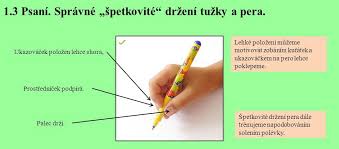 Správná poloha těla při psaníPoloha těla při psaní ovlivňuje pohyblivost jednotlivých kloubů paže a jejich vzájemné propojení. Při sezení by měla být chodidla opřená o zem nebo podložku, tak je zajištěna stabilita. Výška pracovní desky by měla dítěti dosahovat asi do půlky hrudníku, tělo je mírně nakloněné dopředu, ale nemělo by se o desku opírat, je rovnoběžně s hranou stolu. Jedna ruka drží tužku, druhá je volně položená na stole rovnoběžně s tělem a hranou stolu a přidržuje papír. Dítě by mělo mít ramena ve stejné výšce, hlavu mírně skloněnou v ose páteře, oči ve vzdálenosti od papíru asi 25-30 cm.Grafomotorický vývoj1-2 rokyPastelku drží v dlani, experimentuje, střídá ruce. Pastelku drží až křečovitě, pohybuje celou rukou. Pohyb vychází z ramene.2-3 rokyPastelku uchopuje již třemi prsty, někdy přidává čtvrtý prst na podepření. Učí se kreslit na omezenou plochu papíru. Kreslí čáry svisle a vodorovně. Dokáže už obkreslit kruh.3-4 rokyDokáže kreslit postavu, hlavonožce. Kreslí kruhy, čtverce, trojúhelník, ale nedokáže je zatím pojmenovat.4-5 letKresba postavy s trupem a končetinami. Dítě vybarvuje, kresba začíná být bohatší. Kombinuje různé tvary, barvy.5-6 let Kreslí postavu s trupem a všemi jejími částmi. Postava je bohatá na detaily. Znázorňuje geometrické tvary a velká tiskací písmena.Uvolňující cviky - kroužení ramenem, loktem, zápěstím, pohyb s říkankou /Meleme, meleme  / Kovej, kovej../- hra s prsty  https://cz.pinterest.com/pin/462322717977296333/- mačkání /míčků na líný tenis, drátěnku.../- práce s modelínou- práce s prstovými barvami- trhání a lepení papíru- držení tužky - tvorba špetky /kolíčky/                      - správné držení tužky /obalení tužky moduritem/Kreslící materiál Ke grafomotorickým cvičením dítěti nabízíme měkké kreslicí materiály, které zanechávají zřetelnou stopu a snadno se uchopují. Zvláště u dětí, které mají zatím nesprávný a křečovitý úchop, používám voskovky nalámané na malé kousky (2-4 cm). Drobné předměty intuitivně uchopujeme špetkou, více prstů dítě při držení „drobku“ ani nepotřebuje.Formát papíru Pro uvolňovací grafomotorická cvičení je třeba vybrat vhodný formát papíru podle toho, kterou část paže potřebujeme procvičit a uvolnit. Balicí papíry a papíry formátu A0 používáme při zapojení celé paže a pro uvolnění ramenního kloubu. Postupně formáty zmenšujeme. Pro uvolňovací cvičení paže a ruky nikdy nepoužíváme formáty menší než A3. Naopak vyžadujeme odvážné rozmáchlé tahy, které dítě neomezují a umožňují mu zažít radost z pohybu i vznikající stopy.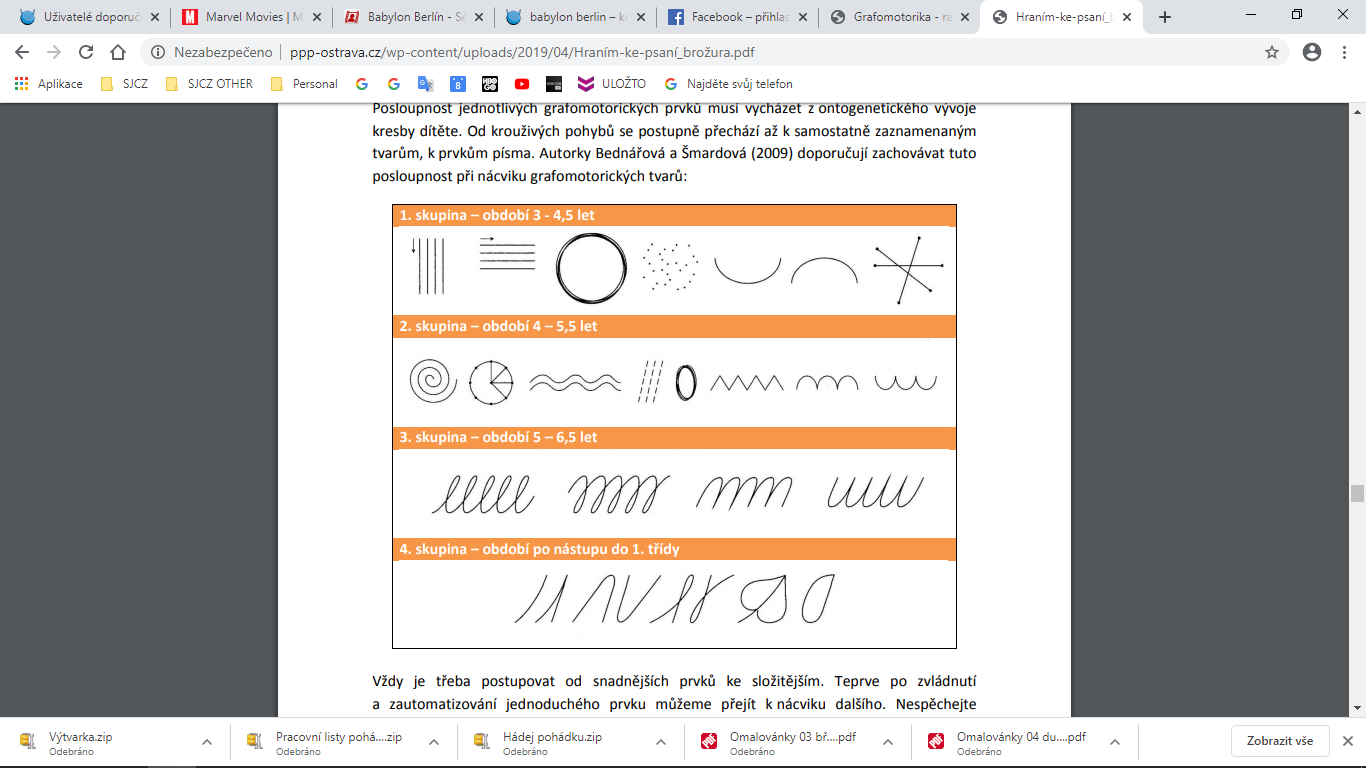 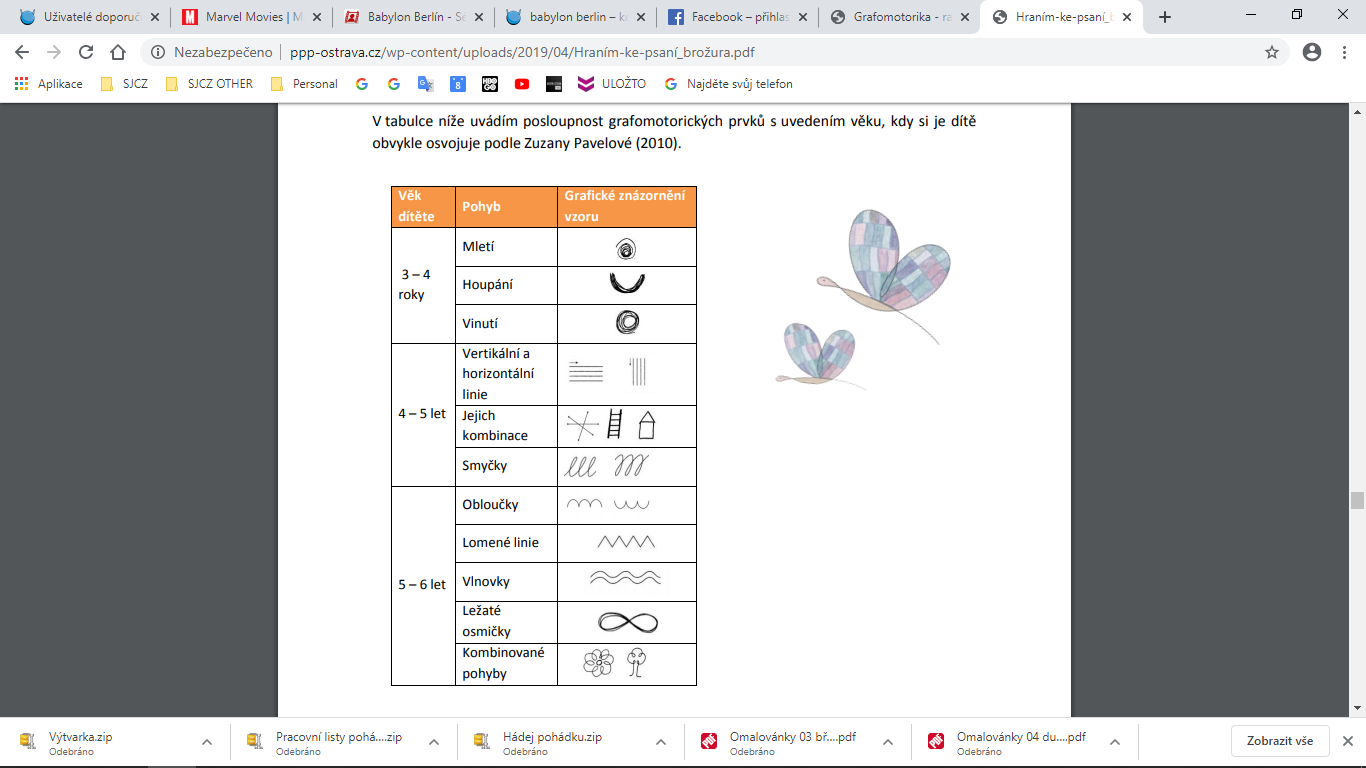 K práci s grafomotorickými pracovními listy formátu A4 bychom však měli přistoupit vždy až poté, co si dítě osvojí správný úchop tužky a má dostatečně uvolněnou celou paži. Jinak dítě zbytečně trápíme (a sebe samozřejmě také) a jen fixujeme jeho nesprávné psací návyky.